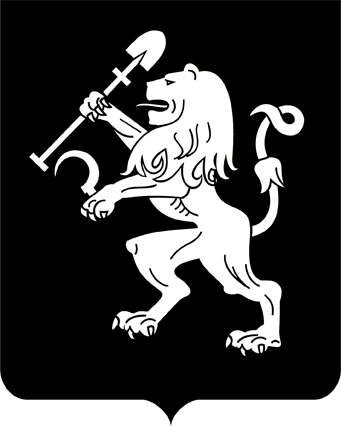 АДМИНИСТРАЦИЯ ГОРОДА КРАСНОЯРСКАПОСТАНОВЛЕНИЕО дополнительной мере социальной поддержки отдельной категории гражданВ соответствии с Федеральным законом от 06.10.2003 № 131-ФЗ «Об общих принципах организации местного самоуправления в Российской Федерации», решением Красноярского городского Совета депутатов от 20.11.2007 № В-357 «О дополнительных мерах социальной             поддержки и социальной помощи для отдельных категорий граждан», руководствуясь статьями 41, 58, 59 Устава города Красноярска,ПОСТАНОВЛЯЮ:1. Установить дополнительную меру социальной поддержки отдельной категории граждан в виде единовременной адресной материальной помощи.2. Дополнительная мера социальной поддержки предоставляется родным детям, усыновленным (удочеренным) детям, приемным или подопечным детям в возрасте до 18 лет (до 23 лет в случае обучения ребенка в общеобразовательной организации, профессиональной образовательной организации или образовательной организации высшего образования по очной форме обучения (за исключением обучения ребенка по дополнительным образовательным программам)) лиц, принимающих участие в специальной военной операции, по месту жительства которых нет сведений о месте их пребывания менее шести месяцев.Дополнительная мера социальной поддержки предоставляется гражданам Российской Федерации, имеющим регистрацию по месту жительства или по месту пребывания на территории города Красно-ярска.3. Размер единовременной адресной материальной помощи для указанной категории граждан составляет 50 000 рублей на каждого ребенка.4. Утвердить Положение о порядке предоставления дополнительной меры социальной поддержки отдельной категории граждан в виде единовременной адресной материальной помощи согласно прило-жению.5. Расходы по предоставлению дополнительной меры социальной поддержки осуществляются за счет средств бюджета города.6. Настоящее постановление опубликовать в газете «Городские новости» и разместить на официальном сайте администрации города.Исполняющий обязанностиГлавы города                                                                    В.Н. ВойцеховскийПриложениек постановлениюадминистрации городаот ____________ № _________ПОЛОЖЕНИЕ о порядке предоставления дополнительной меры социальной поддержки отдельной категории граждан в виде единовременной адресной материальной помощиI. Общие положения1. Настоящее Положение регулирует порядок предоставления дополнительной меры социальной поддержки отдельной категории граждан в виде единовременной адресной материальной помощи (далее – ДМСП).2. ДМСП предоставляется отдельной категории граждан, указанной в пункте 2 настоящего постановления.3. ДМСП предоставляется родным детям, усыновленным (удочеренным) детям, приемным или подопечным детям в возрасте до 18 лет (до 23 лет в случае обучения ребенка в общеобразовательной организации, профессиональной образовательной организации или образовательной организации высшего образования по очной форме обучения (за исключением обучения ребенка по дополнительным образовательным программам)) лиц, принимающих участие в специальной военной операции, по месту жительства которых нет сведений о месте их пребывания менее шести месяцев (далее – ребенок участника СВО), однократно.4. Информирование и консультирование жителей города Красноярска о порядке, сроках и условиях предоставления ДМСП обеспечивает муниципальное казенное учреждение «Центр предоставления мер социальной поддержки жителям города Красноярска» (далее – МКУ).5. Информация о предоставлении ДМСП в соответствии с настоящим Положением размещается в государственной информационной системе «Единая централизованная цифровая платформа в социальной сфере». Размещение (получение) указанной информации в государственной информационной системе «Единая централизованная цифровая платформа в социальной сфере» осуществляется в соответствии            с Федеральным законом от 17.07.1999 № 178-ФЗ «О государственной социальной помощи».II. Порядок предоставления ДМСП6. Для предоставления ДМСП родитель (законный представитель) ребенка участника СВО (далее – заявитель) обращается в МКУ с заявлением по форме согласно приложению к настоящему Положению             (далее – заявление) и следующими документами:1) копия паспорта или иного документа, удостоверяющего личность заявителя;2) копия документа, удостоверяющего личность представителя,           и документа, подтверждающего его полномочия (в случае обращения представителя заявителя);3) копия свидетельства о рождении ребенка и копия паспорта гражданина Российской Федерации (для детей, достигших возраста                14 лет);4) копия документа, подтверждающего факт усыновления ребенка (для усыновленных детей), копия документа (правового акта, судебного акта, договора), подтверждающего факт установления опеки (попечительства) над ребенком, передачи ребенка на воспитание в приемную семью (для опекаемых либо приемных детей);5) копия документа, подтверждающего регистрацию ребенка участника СВО по месту жительства или по месту пребывания на территории города Красноярска, либо копия вступившего в законную силу решения суда об установлении факта проживания ребенка участника СВО на территории города Красноярска (в случае если ребенок участника СВО не зарегистрирован по месту жительства или по месту пребывания на территории города Красноярска);6) копия страхового свидетельства обязательного пенсионного страхования или иного документа, подтверждающего регистрацию в системе индивидуального (персонифицированного) учета ребенка участника СВО;7) копия справки об обстоятельствах исчезновения гражданина либо справки об обстоятельствах исчезновения или возможной гибели гражданина, либо извещения, выданного военным комиссариатом, подтверждающей (-его) отсутствие по месту жительства сведений о месте пребывания лица, принимающего участие в специальной военной операции;8) реквизиты банковского счета – в случае перечисления ДМСП  на банковский счет;9) документ, подтверждающий обучение ребенка участника СВО  в общеобразовательной организации, профессиональной образовательной организации или образовательной организации высшего образования по очной форме обучения (за исключением обучения ребенка участника СВО по дополнительным образовательным программам) (для детей участников СВО в возрасте от 18 до 23 лет);10) согласие на обработку персональных данных.7. Документы, указанные в подпунктах 3 (в части копии свидетельства о рождении ребенка), 5 (в части копии документа, подтверждающего регистрацию ребенка участника СВО по месту жительства или по месту пребывания на территории города Красноярска),                         6, 9 пункта 6 настоящего Положения, представляются заявителем             по собственной инициативе. В случае если указанные документы находятся в распоряжении органов, предоставляющих государственные услуги, органов, предоставляющих муниципальные услуги, иных государственных органов, органов местного самоуправления либо подведомственных государственным органам или органам местного самоуправления организациях, участвующих в предоставлении государственных и муниципальных услуг, в соответствии с нормативными правовыми актами Российской Федерации, нормативными правовыми актами субъектов Российской Федерации, муниципальными правовыми актами и не были представлены заявителем по собственной инициативе, они запрашиваются МКУ в течение 5 рабочих дней с даты регистрации заявления в порядке межведомственного информационного взаимодействия. Если в отношении заявителя не открыт индивидуальный лицевой счет, МКУ в соответствии с пунктом 1 статьи 12.1 Федерального закона от 01.04.1996 № 27-ФЗ «Об индивидуальном (персонифицированном) учете в системах обязательного пенсионного страхования и обязательного социального страхования» представляет в территориальный орган Фонда пенсионного и социального страхования Российской Федерации сведения, указанные в подпунктах 2–8 пункта 2 статьи 6 данного Федерального закона, для открытия заявителю индивидуального лицевого счета.8. Обратиться с заявлением и документами, необходимыми для получения ДМСП, также можно в электронной форме с использованием официального сайта администрации города www.admkrsk.ru (далее – Сайт) либо путем направления заявления и документов в МКУ почтовым отправлением с уведомлением о вручении и описью вложения.Подача заявления в электронной форме осуществляется на странице услуги в разделе «Муниципальные услуги» на Сайте при переходе по ссылке «Электронные формы заявлений» путем заполнения в электронном виде полей экранной web-формы с присоединением электронных образов необходимых документов после активирования кнопки web-формы «отправить». Для идентификации и аутентификации используется подтвержденная учетная запись заявителя в единой системе идентификации и аутентификации.В случае направления документов почтовым отправлением копии документов заверяются организациями, выдавшими соответствующие документы, или нотариально.В случае представления документов заявителем лично представляются копии документов, заверенные организациями, выдавшими соответствующие документы, или нотариально. Копии документов, не заверенные организацией, выдавшей соответствующие документы, или нотариально представляются с предъявлением оригинала.Представленное заявителем заявление с документами регистрируется МКУ не позднее двух рабочих дней с даты его поступления.В случае если заявление с документами поступило в МКУ в форме электронного документа (пакета документов) в нерабочее время (в том числе в выходной или нерабочий праздничный день), то оно регистрируется в первый рабочий день, следующий за днем его поступления            в МКУ.9. ДМСП предоставляется если заявление с документами поступило в МКУ не позднее шести месяцев с даты исчезновения, указанной              в справке об обстоятельствах исчезновения гражданина либо справке      об обстоятельствах исчезновения или возможной гибели гражданина, либо извещении, выданном военным комиссариатом, подтверждаю- щей (-ем) отсутствие по месту жительства сведений о месте пребывания лица, принимающего участие в специальной военной операции.10. Заявления и документы, поступившие в МКУ, рассматриваются в течение 20 рабочих дней с даты регистрации. Решение по заявлению оформляется приказом руководителя (заместителя руководителя) МКУ о предоставлении ДМСП либо приказом руководителя (заместителя руководителя) МКУ об отказе в предоставлении ДМСП.11. Уведомление о принятом решении вручается МКУ лично заявителю на бумажном носителе, направляется по почте либо в электронной форме либо при положительном решении уведомление направляется заявителю на мобильный номер телефона (смс-уведомление)                   в течение 5 рабочих дней с даты его принятия. Способ уведомления            о принятом решении указывается заявителем в заявлении. В уведомлении об отказе в предоставлении ДМСП указываются основания принятия такого решения и порядок его обжалования.12. Основания для отказа в предоставлении ДМСП:1) ребенок не относится к категории граждан, указанной в пунк-   те 2 настоящего постановления;2) представление неполного пакета документов, указанных в пункте 6 настоящего Положения (за исключением документов, представляемых заявителем по собственной инициативе);3) представление документов, имеющих подчистки, приписки,            не заверенные в установленном порядке исправления, зачеркнутые слова (цифры), а также документов, которые не поддаются прочтению;4) предоставление заявителем документов по истечении срока, установленного пунктом 9 настоящего Положения;5) освоение выделенных средств бюджетных ассигнований, предусмотренных на эти цели решением Красноярского городского Совета депутатов о бюджете города на очередной финансовый год и плановый период.13. В случае повторного обращения заявителя за предоставлением ДМСП ребенку участника СВО при наличии положительного решения, принятого ранее, заявление с приложенными документами с сопроводительным письмом возвращаются заявителю без рассмотрения почтовым отправлением в течение 20 рабочих дней с даты получения документов.14. МКУ ежемесячно до 16-го числа направляет в управление делами администрации города (далее – Управление делами) потребность на финансирование на следующий месяц, согласованную управлением социальной защиты населения администрации города (далее – Управление).15. Управление делами ежемесячно до 18-го числа направляет сводную потребность на финансирование на следующий месяц в департамент финансов администрации города (далее – Департамент финансов).16. Департамент финансов доводит согласованные предельные объемы финансирования до Управления делами.17. МКУ предоставляет 1, 11, 21-го числа заявки на финансирование, согласованные с Управлением, в Управление делами.18. Управление делами в течение двух рабочих дней направляет заявку на финансирование в Департамент финансов.19. Департамент финансов после получения заявки на финансирование при наличии денежных средств производит финансирование главного распорядителя бюджетных средств – администрации города (далее – ГРБС) и перечисляет денежные средства на лицевой счет МКУ.20. МКУ после поступления на лицевой счет денежных средств производит перечисление средств на банковские счета заявителей, указанные в заявлениях, либо через отделения федеральной почтовой связи по месту жительства заявителя с учетом расходов на доставку и пересылку ДМСП.21. Отчетные данные об использовании средств предоставляются МКУ в Управление ежемесячно до 6-го числа месяца, следующего          за отчетным.Управление ежемесячно до 8-го числа месяца, следующего за отчетным, предоставляет в Управление делами отчетные данные об использовании средств.22. Ответственность за достоверность предоставляемой информации о потребности и отчетных данных несет руководитель МКУ.Приложение к Положениюо порядке предоставления дополнительной меры социальной поддержки отдельной категорииграждан в виде единовременной адресной материальной помощиЗАЯВЛЕНИЕПрошу предоставить дополнительную меру социальной поддержки отдельной категории граждан в виде единовременной адресной материальной помощи (далее – ДМСП) ребенку лица, принимающего участие в специальной военной операции (далее – ребенок участника СВО), по месту жительства которого нет сведений о месте его пребывания менее шести месяцев: _________________________________________________________________________________________________________________________________________________________________________________________, (Ф.И.О., дата рождения, СНИЛС ребенка)обучающегося в _______________________________________________.                                                                   (место учебы)*Выплату ДМСП прошу произвести (нужное отметить):1) на банковский счет № ___________________________________,открытый в ___________________________________________________ _____________________________________________________________. (наименование кредитной организации)При закрытии банковского счета обязуюсь сообщить об этом в муниципальное казенное учреждение «Центр предоставления мер социальной поддержки жителям города Красноярска» в пятидневный срок.2) через отделение федеральной почтовой связи № _____________._________________________* Место учебы указывается в случае обращения с заявлением для детей участников СВО в возрасте от 18 до 23 лет, обучающихся в общеобразовательной организации, профессиональной образовательной организации или образовательной организации высшего образования по очной форме обучения (за исключением обучения ребенка участника СВО по дополнительным образовательным программам). Приложения:1. Копия паспорта или иного документа, удостоверяющего личность заявителя, на __ л. в 1 экз.2. Копия документа, удостоверяющего личность представителя,            и документа, подтверждающего его полномочия (в случае обращения представителя заявителя), на __ л. в 1 экз.3. Копия свидетельства о рождении ребенка* и копия паспорта гражданина Российской Федерации (для детей, достигших возраста              14 лет), на __ л. в 1 экз. 4. Копия документа, подтверждающего факт усыновления ребенка (для усыновленных детей), копия документа (правового акта, судебного акта, договора), подтверждающего факт установления опеки (попечительства) над ребенком, передачи ребенка на воспитание в приемную семью (для опекаемых либо приемных детей), на __ л. в 1 экз.5. Копия документа, подтверждающего регистрацию ребенка участника СВО по месту жительства или по месту пребывания на территории города Красноярска*, либо копия вступившего в законную силу решения суда об установлении факта проживания ребенка участника СВО на территории города Красноярска (в случае если ребенок участника СВО не зарегистрирован по месту жительства или по месту пребывания на территории города Красноярска), на __ л. в 1 экз.6. Копия страхового свидетельства обязательного пенсионного страхования или иного документа, подтверждающего регистрацию в системе индивидуального (персонифицированного) учета ребенка участника СВО, на __ л. в 1 экз.*7. Копия справки об обстоятельствах исчезновения гражданина либо справки об обстоятельствах исчезновения или возможной гибели гражданина либо извещения, выданного военным комиссариатом, подтверждающей (-его) отсутствие по месту жительства сведений о месте пребывания лица, принимающего участие в специальной военной операции, на __ л. в 1 экз.8. Реквизиты банковского счета, на __ л. в 1 экз.9. Документ, подтверждающий обучение ребенка участника СВО  в общеобразовательной организации, профессиональной образовательной организации или образовательной организации высшего образования по очной форме обучения (за исключением обучения ребенка участника СВО по дополнительным образовательным программам)             (для детей участников СВО в возрасте от 18 до 23 лет), на __ л. в 1 экз.*10. Согласие на обработку персональных данных, на __ л. в 1 экз.11. Иные документы, представленные по собственной инициативе, на __ л. в 1 экз._______________________________* Заявитель вправе представить указанный документ по собственной инициативе.Достоверность указанных в заявлении сведений и представленных документов подтверждаю, осознаю меру ответственности за предоставление заведомо ложной информации.Уведомление о предоставлении ДМСП прошу (нужное отметить): направить смс-уведомление на мобильный номер телефона _____________________________________ (в случае положительного решения); направить в электронной форме (в случае подачи заявления                  в электронной форме); направить на бумажном носителе по почте; вручить на бумажном носителе.Уведомление об отказе в предоставлении ДМСП прошу (нужное отметить): направить в электронной форме (в случае подачи заявления                 в электронной форме); направить на бумажном носителе по почте; вручить на бумажном носителе.______________________________________________________________Расписка-уведомлениеЗаявление и документы гражданина _______________________________Регистрационный номер заявления _______________________________Документы принял: ____________      __________________________     __________________         (дата)                                   (Ф.И.О. специалиста)                     (подпись специалиста) 21.06.2024№ 583Руководителю муниципального казенного учреждения «Центр предоставления мер социальной поддержки жителям города Красноярска»(фамилия, имя, отчество руководителя)(фамилия, имя, отчество заявителя полностью)(дата рождения)(СНИЛС)(почтовый индекс и адрес)(дата)(номер контактного телефона)(подпись заявителя)(И.О. Фамилия)(подпись заявителя)(И.О. Фамилия)Регистрационный номер заявленияДата, время принятия заявленияДокументы, удостоверяющие личность заявителя, проверены. Заявление принялДокументы, удостоверяющие личность заявителя, проверены. Заявление принялРегистрационный номер заявленияДата, время принятия заявленияФ.И.О.подпись